СУМСЬКА МІСЬКА РАДАVІІ СКЛИКАННЯ LXI СЕСІЯРІШЕННЯУраховуючи рішення виконавчого комітету Сумської міської ради від 18.06.2019 № 335 «Про надання повноважень на складання протоколів про адміністративні правопорушення посадовим особам виконавчих органів Сумської міської ради», рішення Сумської міської ради від 29.08.2019                                 № 3797-МР «Про Правила додержання тиші в місті Суми»,   керуючись статтею 25 Закону України «Про місцеве самоврядування в Україні», Сумська міська рада					ВИРІШИЛА:Унести зміни до рішення Сумської міської ради від  27 квітня 2016 року      № 664-МР «Про Положення про відділ торгівлі, побуту та захисту прав споживачів Сумської міської ради» (зі змінами), а саме:Підпункт 3.2.14 пункту 3.2 розділу 3 додатку до рішення викласти в такій  редакції:«3.2.14. Здійснює відповідно до законодавства контроль за належною експлуатацією та організацією обслуговування населення підприємствами торгівлі, ресторанного господарства, побутового обслуговування, незалежно від форм власності, за дотриманням ними чинних нормативних актів у сфері захисту прав споживачів, торговельного та побутового обслуговування населення, виконання робіт (надання послуг)».Доповнити пункт 3.2 розділу 3 додатку до рішення підпунктом 3.2.32 такого змісту:«3.2.32. Здійснює відповідно до законодавства контроль, в межах наданих повноважень, за дотриманням вимог  Правил додержання тиші в місті Суми».Сумський міський голова						О.М. Лисенко Виконавець: Дубицький О.Ю.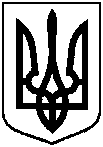 від 18 вересня 2019 року № 5628-МРм. СумиПро внесення змін до рішення Сумської міської ради від 27 квітня 2016 року                   № 664-МР «Про Положення про відділ торгівлі, побуту та захисту прав споживачів Сумської міської ради» (зі змінами) 